III ZIMOWY SZACHOWY TURNIEJ DLA DZIECI
o puchar GAZ-SYSTEM S.A.Osiny 28.01.20121.Organizator:Szkoła Podstawowa w OsinachUKS „Awans” w Żyrzynie
Lubelski Związek Szachowy2.SponsorGAZ-SYSTEM S.A.3.PatronatStarostwo Powiatowe w PuławachWójt Gminy Żyrzyn  4.Miejsce:Szkoła Podstawowa w Osinach (Gmina Żyrzyn)5.Termin:28.01.2012 (sobota) rozpoczęcie- godz.10.00 (zapisy od 9.30)planowane zakończenie- ok. godz.14.306.Cel:Popularyzacja szachów wśród dzieci, szczególnie w środowisku wiejskim7.System rozgrywek:Zawody zostaną rozegrane systemem szwajcarskim na dystansie 7 rund z tempem 15 minut na zawodnika8.Uczestnictwo:W zawodach mogą wziąć udział dziewczęta i chłopcy do lat 16 (urodzeni nie wcześniej niż w 1996). Wpisowe- 10 zł od zawodnika (zawodnicy z Gminy Żyrzyn zwolnieni z opłaty startowej)9.Nagrodyi klasyfikacja:Klasyfikacja:Zawodnicy będą sklasyfikowani w 3-ech grupach wiekowych z podziałem na chłopców i dziewczęta: a)do III-ej klasy Szkoły Podstawowej (ur. 2002 i młodsi),
b)zawodnicy z klas IV-VI Szkoły Podstawowej (ur. 1999-2001),
c)uczniowie gimnazjum (ur. 1996-1998).Nagrody:Miejsca I-III chłopcy i dziewczęta z grup a, b i c- nagrody rzeczowe i pucharyPuchar dla najmłodszych: zawodnika i zawodniczki 
Wszyscy zawodnicy otrzymają upominki i dyplomy10.Uwagi organizacyjne:Obowiązują przepisy Kodeksu SzachowegoZawodnicy ubezpieczają się we własnym zakresieProsimy o zabranie ze sobą obuwia na zmianęPrzewidywany poczęstunek dla uczestników11.Zgłoszenia i kontakt:Prosimy o dokonywanie zgłoszeń na stronie: www.chessarbiter.comKrzysztof Góra tel. 792 02 33 96e-mail: goraniwa@wp.pl						                                   Serdecznie zapraszamy!!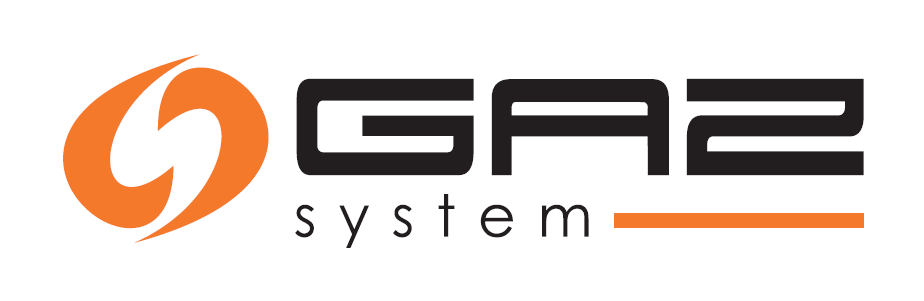 